Спортивные успехиВ прошедшую субботу состоялись очередные спортивные соревнования среди администраций сельских поселений по шашкам и бадминтону. Наши спортсмены вернулись с кубком и грамотой за 1 место в соревнованиях по шашкам. По бадминтону заняли 5 место. В общем командном зачете Мичуринское сельское поселение занимает 3 место. Надеемся, что по итогам соревнований спортсмены поселения займут достойное место на пьедестале.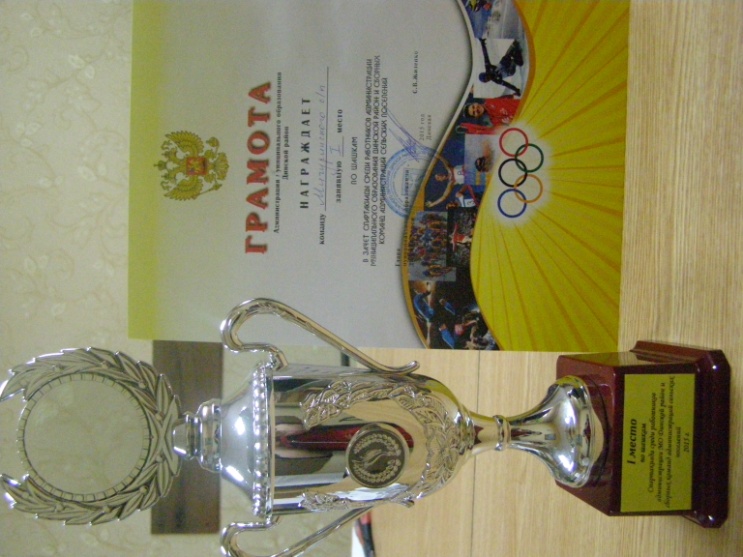 